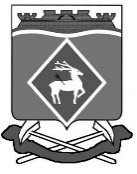 РОССИЙСКАЯ ФЕДЕРАЦИЯРОСТОВСКАЯ ОБЛАСТЬБЕЛОКАЛИТВИНСКИЙ РАЙОНМУНИЦИПАЛЬНОЕ ОБРАЗОВАНИЕ«ШОЛОХОВСКОЕ ГОРОДСКОЕ ПОСЕЛЕНИЕ»«АДМИНИСТРАЦИЯ ШОЛОХОВСКОГО ГОРОДСКОГО ПОСЕЛЕНИЯ»ПОСТАНОВЛЕНИЕ                                                                                                                  от 28.04.2022 №111р.п. ШолоховскийОб установлении особого противопожарного режима на территории Шолоховского городского поселенияВ целях снижения количества пожаров, травматизма и гибели людей при пожарах на территории Ростовской области в условиях повышенной пожарной опасности, в соответствии со статьей 30 Федерального закона от 21.12.1994 № 69-ФЗ «О пожарной безопасности» и статьей 4 Областного закона от 25.11.2004 № 202-ЗС «О пожарной безопасности» Администрация Шолоховского городского поселения п о с т а н о в л я е т:Установить на территории Шолоховского городского поселения с       28 апреля по 16 октября 2022 года особый противопожарный режим.На период действия особого противопожарного режима ввести дополнительные требования пожарной безопасности:Обеспечить передачу информационных сообщений о введении особого противопожарного режима через средства массовой информации и средства оповещения гражданской обороны на безвозмездной основе;Подготовить и содержать в готовности к применению имеющуюся водовозную и инженерную технику;Создать резерв горюче-смазочных материалов и иных материальных ресурсов на период действия особого противопожарного режима;Обеспечить соблюдение на территории муниципального образования порядка утилизации растительных отходов, исключающей их огневую обработку;Организовать патрулирование территории Шолоховского городского поселения силами местного населения с первичными средствами пожаротушения, дежурство граждан в помощь личному составу пожарной охраны;Проводить разъяснительную работу о мерах пожарной безопасности, действиях в случае пожара и о запрете выжигания сухой растительности через информационные памятки на досках объявлений, учебно-консультационных пунктах в здании Администрации Шолоховского городского поселения;Установить запрет на разведение костров, проведение работ с применением открытого огня на участках, расположенных в непосредственной близости от строений и мест с наличием растительности;Обеспечить устройство вокруг территории поселения защитных противопожарных полос шириной не менее 10 метров.Настоящее постановление вступает в силу с момента официального опубликования.Контроль за выполнением настоящего постановления возложить на заведующего сектором по земельным и имущественным отношениям Администрации Шолоховского городского поселения Г.Д. Кравцову.             Глава АдминистрацииШолоховского городского поселения                                    О.П. Снисаренко